CPU大讲堂报告题目：中药“显效理论”与相关问题思考时间：2019年12月10日（周二）10：00地点：实验楼C楼116报告厅主持人：理学院副院长李曹龙教授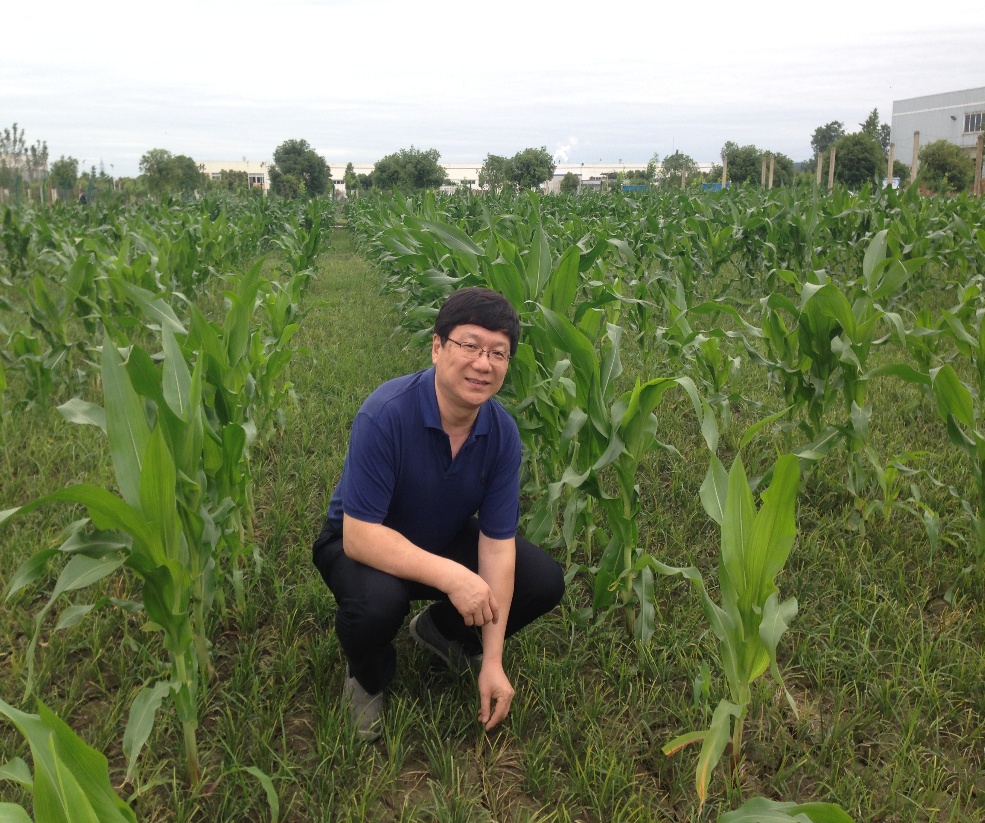 主讲人介绍：蔡少青，北京大学药学院教授，国家杰青获得者。1982年毕业于北京医学院药学系。1989年在日本富山医科药科大学获得博士学位。历任北京大学药学院博士后、教授、副院长。研究领域：中药质量评价及中药标准化，中药药效物质及作用机理等。承担国家科研项目30 余项；发表论文 300 余篇。曾获国家科技进步二等奖、国家中医药局科技进步一等奖。兼任国家科技奖评审专家、国家药典会委员、中华中医药学会中药分析分会副会长、J Ginseng Research副主编、J Natural Medicines编委等。本次大讲堂是研究生院主办、理学院承办的大讲堂系列之一，列入全校一年级硕士研究生课程选修及获得学分，欢迎广大师生聆听交流！                                     主办：中国药科大学研究生院  承办：中国药科大学理学院                                           2019年12月2日